ワークシート「Ａさん、勇気を出して相談してみない？」Ａさんが相談できないのはどうしてだろう？　Ａさんの考えを記入してみよう。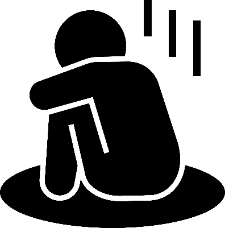 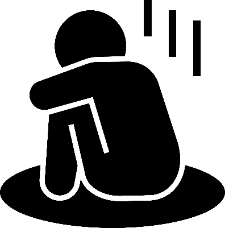 Ａさんが相談したら、どんな良いことがあるでしょうか？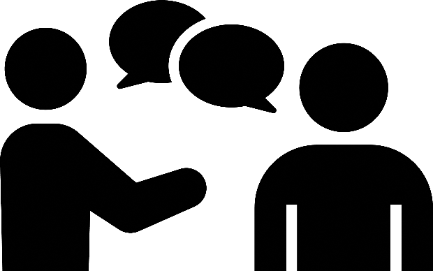 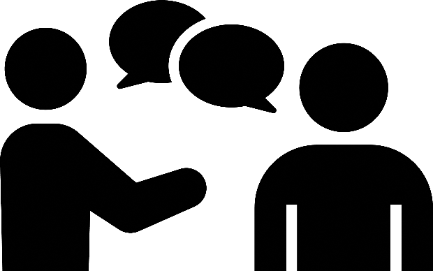 あなただったら、悩んでいる時、誰に相談できそうですか？　その理由も書いてみましょう。今回の授業を受け、先生に相談したいことがありますか？　　〔　はい　・　いいえ　〕Ａさんは、高校１年生。学級の雰囲気になじめず、自分だけ浮いているように感じています。教室に入るのがつらいし、ＬＩＮＥのトークも気を遣いすぎて疲れます。夜は眠れず、食事もあまり食べられないけれど、誰にも相談できず一人で悩んでいます。